projektas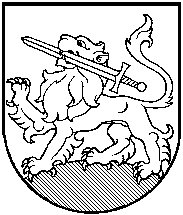 RIETAVO SAVIVALDYBĖS TARYBASPRENDIMASDĖL RIETAVO SAVIVALDYBĖS VIETINĖS REIKŠMĖS KELIŲ IR GATVIŲ SĄRAŠO PATIKSLINIMO IR PAPILDYMO2016  m. kovo ... d.  Nr.      Rietavas	Vadovaudamasi Lietuvos Respublikos vietos savivaldos įstatymo 16 straipsnio 2 dalies 34 punktu, Lietuvos Respublikos kelių įstatymo 6 straipsnio 4 punktu, Lietuvos automobilių kelių direkcijos prie Susisiekimo ministerijos 2015 m. gruodžio 4 d. raštu „Dėl patikrinimo rezultatų“, Rietavo miesto seniūno 2016 m. sausio 25 d. raštu Nr. V2-11 „Dėl numerio suteikimo Rietavo miesto keliui“, Rietavo savivaldybės taryba n u s p r e n d ž i a:1. Patikslinti 2004 m. balandžio 8 d. Rietavo savivaldybės tarybos sprendimu Nr. T1-49 patvirtintą Rietavo savivaldybės vietinės reikšmės kelių ir gatvių sąrašą:	2. Papildyti Rietavo savivaldybės vietinės reikšmės kelių ir gatvių sąrašą:        3. Patikslinti Rietavo savivaldybės vietinės reikšmės kelių ir gatvių sąrašą, nustatant kelių ir gatvių kategorijas ir išdėstyti nauja redakcija (pridedama).        Šis sprendimas gali būti skundžiamas Lietuvos Respublikos administracinių bylų teisenos įstatymo nustatyta tvarka.Savivaldybės meras								RIETAVO SAVIVALDYBĖS ADMINISTRACIJOSVIETOS ŪKIO SKYRIUSAIŠKINAMASIS RAŠTAS PRIE SPRENDIMO ,,DĖL RIETAVO SAVIVALDYBĖS VIETINĖS REIKŠMĖS KELIŲ IR GATVIŲ SĄRAŠO PATIKSLINIMO IR PAPILDYMO“ PROJEKTO2016-02-29RietavasSprendimo projekto esmė.            Projektu siūloma patikslinti ir papildyti Rietavo savivaldybės vietinės reikšmės kelių ir gatvių sąrašą.              2. Kuo vadovaujantis parengtas sprendimo projektas.                         Sprendimo projektas parengtas vadovaujantis Lietuvos Respublikos Kelių įstatymo 6 straipsnio 4 punktu ir Rietavo miesto seniūno prašymu.  Tikslai ir uždaviniai.           Teikiamu projektu bus patikslintas ir papildytas Rietavo savivaldybės vietinės reikšmės kelių ir gatvių sąrašas, nustatytos kelių ir gatvių kategorijos.	Laukiami rezultatai.Papildžius ir patikslinus Rietavo savivaldybės vietinės reikšmės kelių ir gatvių sąrašą, nustačius kelių ir gatvių kategorijas bus galima planuoti, gauti ir panaudoti Kelių priežiūros ir plėtros programos lėšas kelių priežiūrai ir remontui.Kas inicijavo sprendimo  projekto rengimą.Sprendimo projekto rengimą inicijavo Vietos ūkio skyrius.Sprendimo projekto rengimo metu gauti specialistų vertinimai.Neigiamų specialistų vertinimų negauta.Galimos teigiamos ar neigiamos sprendimo priėmimo pasekmės.Neigiamų pasekmių nenumatyta.Lėšų poreikis sprendimo įgyvendinimui.  Papildomų lėšų sprendimo įgyvendinimui nereikia.9. Antikorupcinis vertinimas. Šis sprendimas antikorupciniu požiūriu nevertinamas.Vietos ūkio skyriaus vyr. specialistas                                                 Juozas AurylaKelio kodasKelio pavadinimasKelio pradžiaKelio pabaigaKelio ilgis (km)Kelio reikšmėGyvenvietės pavadinimasRT7047Šaltinių g.Kelio 3203 ir gatvės RT7047 sankryžaMiesto riba0,234RietavasKelio kodasKelio pavadinimasKelio pradžiaKelio pabaigaKelio ilgis (km)Kelio reikšmėGyvenvietės pavadinimasRT7173Vatušių g. RT7146 ir RT7173 sankryžaKelio RT7173 ir RT174 sankryža0,103RietavasRT7174Atgimimo g.Šaltinių g. RT7047 ir RT7174 sankryžaMiesto riba0,785RietavasRT7175Laukų g.Šaltinių g. RT7047 ir RT7175 sankryžaMiesto riba0,446Vatušiai